Образование: высшее – высшее, Павлодарский государственный педагогический институт (1985-1990), квалификация - учитель английского и немецкого языка. Северный Арктический Федеральный Университет  - специальность 10.02.20. (2011-2014г.) Преподаваемые дисциплины: Базовый иностранный язык, Практическая грамматика, Американистика, Реферирование газетного текста, дисциплины филологического цикла.Стаж работы: 20 летСписок научных трудов: 461. Simple shift of meaning in the components of phraseological units. Актуальные проблемы лингвистической подготовки в неязыковом вузе: Сб. науч. ст. III Международ. науч.-практ. конф. – М.: МГИИТ им. Ю.А. Сенкевича, 2013. – С.  26-292. Фразеологический прото-тип: простой сдвиг значения. Инновационные подходы к подготовке специалиста в условиях глобализации образовательных процессов: Материалы III Международ. науч. конф. – Владимир, 2013. – С. 352-355.3. Морфологическая вариантность анималистических фразеологических единиц в английском, русском и казахском языках: общее и специфическое. European Social Science Journal (Европейский журнал социальных наук). 2014. №.8 Том 1.4. Структурные модели глагольных фразеологиче-ских единиц с компонентом-анимализмом в английском, русском и казахском языках. European Social Science Journal (Европейский журнал социальных наук). 2014. №.8 Том 2.Область научного исследования: Сравнительно-сопоставительная фразеология.Профессиональные достижения: Participation in International Scientific Conference “Fundamental and Applied Science” in Joensuu (Finland) – 2013.Білімі: Павлодар педагогика институты, мамандығы: ағылшын және неміс тілдері мұғалімі институт (1985-1990), Солтүстік (Арктикалық) Федералды университеті, Архангельск қ. ,Ресей Федерациясы – аспирантура, мамандығы 10.02.20 «Салыстырмалы-тарихи, типологиялық және салыстырмалы тілтану» (2011-2014г.).Оқытатын пәндері: Шет тілі базалық (ағылшын), Шетел тілін арнайы мақсатта оқыту (ағылшын тілі), Теориялық фонетика, Тілді оқылатын елдің тарихы мен әдебиеті (ағылшын тілі), Аналитикалық оқу, Кәсіби-бағытталған шетел тілі (ағылшын тілі)Жұмыс өтілі: 20 жыл           Ғылыми еңбектер тізімі: 461. Simple shift of meaning in the components of phraseological units. Актуальные проблемы лингвистической подготовки в неязыковом вузе: Сб. науч. ст. III Международ. науч.-практ. конф. – М.: МГИИТ им. Ю.А. Сенкевича, 2013. – С.  26-29.2. Фразеологический прото-тип: простой сдвиг значения. Инновационные подходы к подготовке специалиста в условиях глобализации образовательных процессов: Материалы III Международ. науч. конф. – Владимир, 2013. – С. 352-355.3. Морфологическая вариантность анималистических фразеологических единиц в английском, русском и казахском языках: общее и специфическое. European Social Science Journal (Европейский журнал социальных наук). 2014. №.8 Том 1.4. Структурные модели глагольных фразеологиче-ских единиц с компонентом-анимализмом в английском, русском и казахском языках. European Social Science Journal (Европейский журнал социальных наук). 2014. №.8 Том 2.Ғылыми қызығушылық аясы: салыстырмалы фразеология             Кәсіби жетістіктері: Participation in International Scientific Conference “Fundamental and Applied Science” in Joensuu (Finland) – 2013.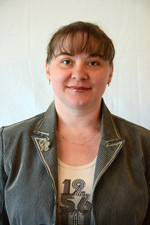 ФИО:  Поцелуева Наталья ВасильевнаДолжность: старший преподавательУченая, академическая степень: -Ученое, академическое звание: -Т.А.Ә.: Поцелуева Наталья ВасильевнаЛауазымы: аға оқытушысыҒылыми, академиялық дәрежесі: -Ғылыми, академиялық атағы: -